Q:  How do I change the BN299 XML byte size?A:  When transmitting XML files to the IRS, getting Byte Size error.If getting the following IRS error, “our system has detected a potential issue with the following element(s): p4: AttachmentByteSizeNum”, this indicates that the Forms XML File size doesn’t match the system generated Manifest XML File.Locate the Forms XML File.Right click on the file, select Properties Locate the Manifest XML File.Right click and open using WordpadFind <p4:AttachmentByteSizeNum> entryReplace the existing byte size entry with the byte size found in the Forms XML File properties.In this example: Change Manifest Size: 4522 to match Forms XML File size: 4598Save update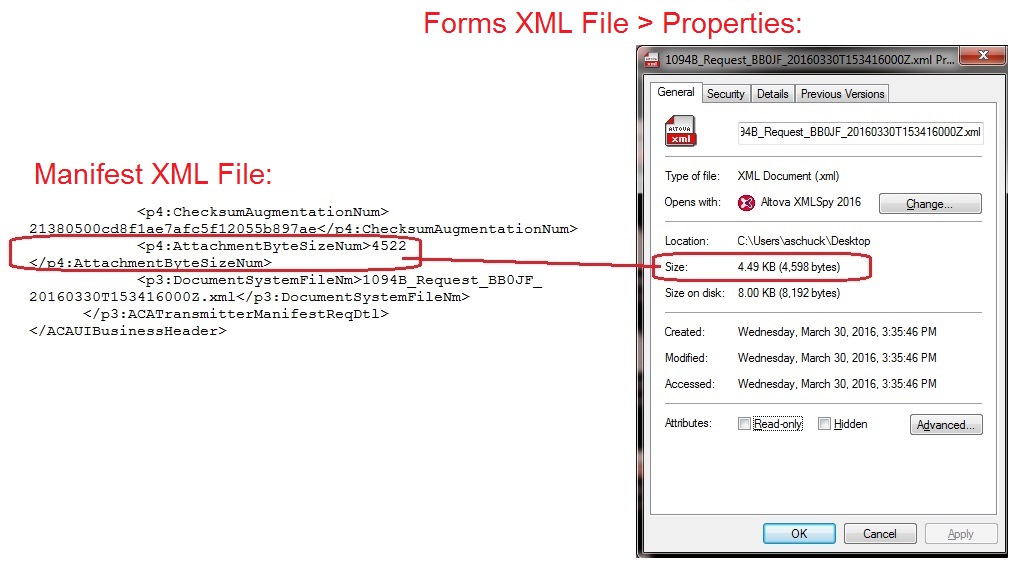 